Photo / Video Consent Form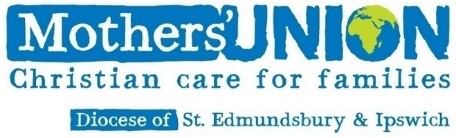 Description of photo / video: ……..…………………………………………………………………………………………..……………………………………………………………………………………………………………………………………………….……………………………………………………………………………………………………………………………………………….Photo / Video Subject PermissionEach identifiable person in the photo or video must give their consent, and the parent or guardian of children under 18 must also give their consent.I understand and agree that Mothers’ Union may use this photo / video in the following (please tick the ones you give consent for):Newsletter (paper copy and downloadable from the website)MU websitesMU Social mediaDiocesan Anglican websiteParish noticeboard / magazinePressName: …………………………………………….………………..	Signature: ………………..…….…………………….Name of parent/guardian: ………….……………………	Signature: ……………………….…………………….Date: …………………………………………..…….…………….Note that if it is not practical to collect written consent from all people in the photo / video, the person completing this form may sign below to confirm that they have the appropriate permission, as long as they are fully confident that all adults in the photo / video have given their verbal consent for their image to be used in the way(s) indicated above.  Note that this cannot be used for any children in the photo / video.  Please list the names of all people in the photo / video overleaf.Name: …………………………………………….……………..	Signature: …………………….……………………….Date: ……………………………………………….…………….